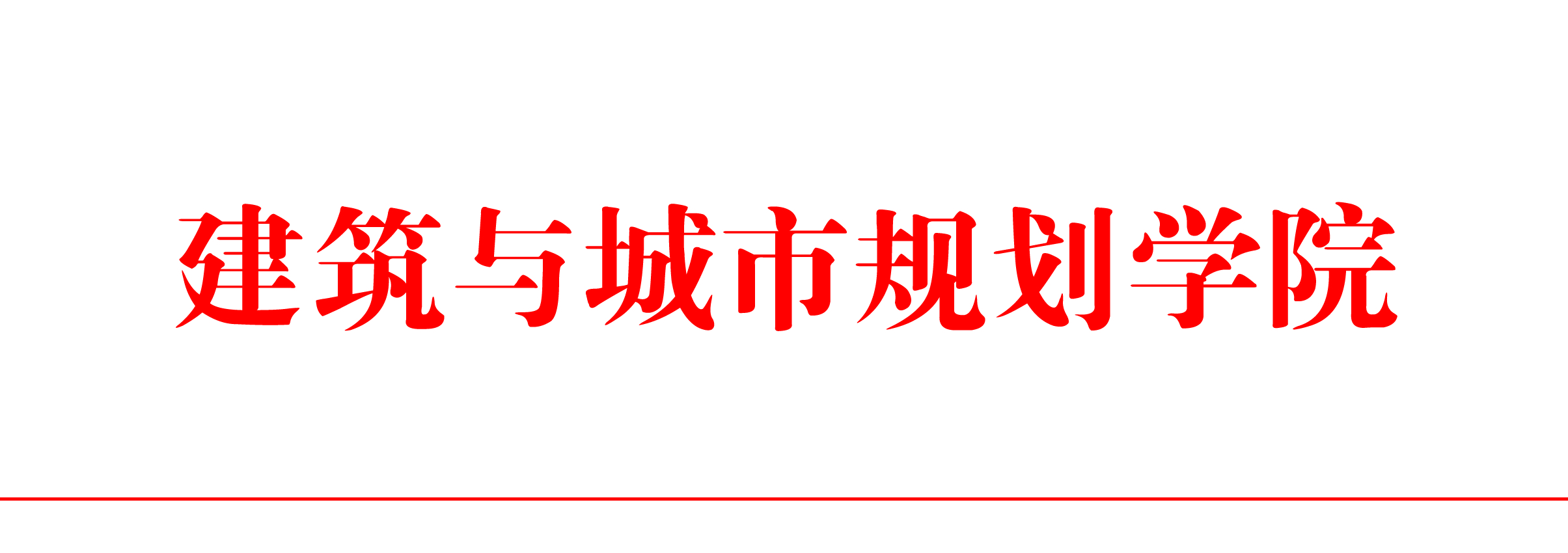 建筑学院行字〔2021〕10号建筑与城市规划学院2020年分级聘用委员会的通知经建筑与城市规划学院2021年6月2日党政联席会审议，确定建筑学院2020年分级聘用委员会，按照《北京建筑大学岗位设置管理及聘用实施办法》（北建大人发〔2020〕21号）、《北京建筑大学关于开展岗位设置管理改革及分级聘用工作的通知北建大人发〔2021〕1号。具体负责本单位的中级及以下专业技术岗位、七级及以下职员岗位和工勤岗位的聘用工作，审核申报人员的情况。名单如下：组   长：何立新成   员：金秋野  李春青 王秉楠 欧阳文 蒋  方  孙立 刘志刚 滕学荣  秘书：陈霞妹北京建筑大学建筑与城规学院2021年6月3日